Donation Request Form（The form is fillable）Information about Your OrganizationOutline of Donation Request and AmountWhat impact will this donation have in developing or promoting ceramics?Please email completed form to  info@hamiltonpotters.ca or mail to the address above.  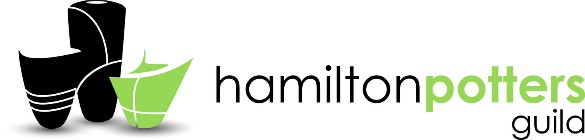 The Potters’ Guild of Hamilton and Region Inc.102 Plaza Drive PO Box 63068Dundas ON L9H 6Y3Organization NameContact NameMailing AddressPhysical AddressPhone NumberEmailWebsiteSocial Media SitesOverview of your Organization, Service Area and Those You Serve